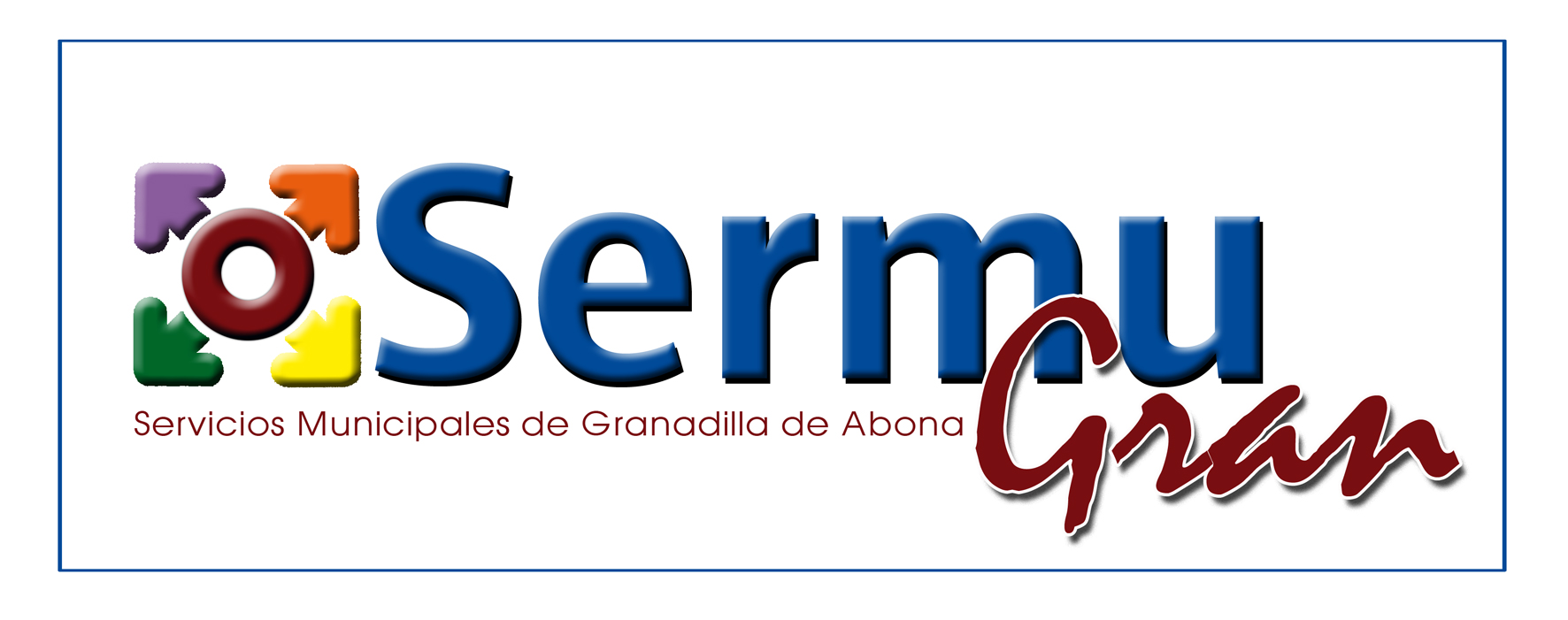 Durante el ejercicio 2023 no hubieron solicitudes de compatibilidad con actividades públicas o privadas.